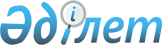 О внесении изменений в решение 9 сессии Саранского городского маслихата от 22 декабря 2016 года № 97 "О городском бюджете на 2017-2019 годы"Решение 12 сессии Саранского городского маслихата Карагандинской области от 8 июня 2017 года № 135. Зарегистрировано Департаментом юстиции Карагандинской области 26 июня 2017 года № 4288
      В соответствии с Бюджетным кодексом Республики Казахстан от 4 декабря 2008 года, Законом Республики Казахстан от 23 января 2001 года "О местном государственном управлении и самоуправлении в Республике Казахстан", Саранский городской маслихат РЕШИЛ:
      1. Внести в решение 9 сессии Саранского городского маслихата от 22 декабря 2016 года № 97 "О городском бюджете на 2017-2019 годы" (зарегистрировано в Реестре государственной регистрации нормативных правовых актов за № 4069, опубликовано в газете "Саран газеті" от 30 декабря 2016 года № 52, опубликовано в Эталонном контрольном банке нормативных правовых актов Республики Казахстан в электронном виде 12 января 2017 года) следующие изменения:
      пункт 1 изложить в следующей редакции:
      "1. Утвердить городской бюджет на 2017 – 2019 годы согласно приложениям 1, 2, 3, соответственно, в том числе на 2017 год, согласно приложению 1, в следующих объемах:
      1) доходы – 4 918 661 тысяч тенге, в том числе по:
      налоговым поступлениям – 1 097 154 тысяч тенге;
      неналоговым поступлениям – 99 187 тысяч тенге;
      поступлениям от продажи основного капитала – 32 478 тысяч тенге;
      поступлениям трансфертов – 3 689 842 тысяч тенге;
      2) затраты – 4 929 664 тысяч тенге;
      3) чистое бюджетное кредитование – 0 тысяч тенге: бюджетные кредиты – 0 тысяч тенге;
      погашение бюджетных кредитов – 0 тысяч тенге; 
      4) сальдо по операциям с финансовыми активами – 10 000 тысяч тенге:
      приобретение финансовых активов – 10 000 тысяч тенге;
      поступления от продажи финансовых активов государства – 0 тысяч тенге;
      5) дефицит (профицит) бюджета – минус 21 003 тысяч тенге;
      6) финансирование дефицита (использование профицита) бюджета – 21 003 тысяч тенге:
      поступление займов – 0 тысяч тенге;
      погашение займов – 76 112 тысяч тенге;
      используемые остатки бюджетных средств – 97 115 тысяч тенге.";
      приложение 1 к указанному решению изложить в новой редакции согласно приложению к настоящему решению.
      2. Настоящее решение вводится в действие с 1 января 2017 года. Городской бюджет на 2017 год
					© 2012. РГП на ПХВ «Институт законодательства и правовой информации Республики Казахстан» Министерства юстиции Республики Казахстан
				
      Председатель сессии

М. Мамирова

      Секретарь маслихата

Р. Бекбанов
Приложение
к решению 12 сессии
Саранского городского маслихата
от 8 июня 2017 года №135Приложение 1
к решению 9 сессии
Саранского городского маслихата
от 22 декабря 2016 года №97
Категория
Категория
Категория
Категория
Сумма
(тысяч тенге)
Класс
Класс
Класс
Сумма
(тысяч тенге)
Подкласс
Подкласс
Сумма
(тысяч тенге)
Наименование
Сумма
(тысяч тенге)
1
2
3
4
I. Доходы
4 918 661
1
Налоговые поступления
1097154
01
Подоходный налог
336933
2
Индивидуальный подоходный налог
336933
03
Социальный налог
230526
1
Социальный налог
230526
04
Hалоги на собственность
413043
1
Hалоги на имущество
118590
3
Земельный налог
221783
4
Hалог на транспортные средства
72660
5
Единый земельный налог
10
05
Внутренние налоги на товары, работы и услуги
106214
2
Акцизы
2119
3
Поступления за использование природных и других ресурсов
59460
4
Сборы за ведение предпринимательской и профессиональной деятельности
43893
5
Налог на игорный бизнес
742
08
Обязательные платежи, взимаемые за совершение юридически значимых действий и (или) выдачу документов уполномоченными на то государственными органами или должностными лицами
10438
1
Государственная пошлина
10438
2
Неналоговые поступления
99187
01
Доходы от государственной собственности
21001
1
Поступления части чистого дохода государственных предприятий
25
5
Доходы от аренды имущества, находящегося в государственной собственности
20976
06
Прочие неналоговые поступления
78186
1
Прочие неналоговые поступления
78186
3
Поступления от продажи основного капитала
32478
01
Продажа государственного имущества, закрепленного за государственными учреждениями
25612
1
Продажа государственного имущества, закрепленного за государственными учреждениями
25612
03
Продажа земли и нематериальных активов
6866
1
Продажа земли
5000
2
Продажа нематериальных активов
1866
4
Поступления трансфертов 
3 689 842
02
Трансферты из вышестоящих органов государственного управления
3 689 842
2
Трансферты из областного бюджета
3 689 842
Функциональная группа
Функциональная группа
Функциональная группа
Функциональная группа
Функциональная группа
Сумма 
тысяч тенге
Функциональная подгруппа
Функциональная подгруппа
Функциональная подгруппа
Функциональная подгруппа
Сумма 
тысяч тенге
Администратор бюджетных программ
Администратор бюджетных программ
Администратор бюджетных программ
Сумма 
тысяч тенге
Бюджетная программа
Бюджетная программа
Сумма 
тысяч тенге
Наименование
Сумма 
тысяч тенге
1
2
3
4
5
6
II. Затраты 
4929664
01
Государственные услуги общего характера
334391
1
Представительные, исполнительные и другие органы, выполняющие общие функции государственного управления
198936
112
Аппарат маслихата района (города областного значения)
21926
001
Услуги по обеспечению деятельности маслихата района (города областного значения)
20326
003
Капитальные расходы государственного органа 
1600
122
Аппарат акима района (города областного значения)
141370
001
Услуги по обеспечению деятельности акима района (города областного значения)
106020
003
Капитальные расходы государственного органа
35350
123
Аппарат акима района в городе, города районного значения, поселка, села, сельского округа
35640
001
Услуги по обеспечению деятельности акима района в городе, города районного значения, поселка, села, сельского округа
35124
022
Капитальные расходы государственного органа
516
2
Финансовая деятельность
30700
459
Отдел экономики и финансов района (города областного значения)
30700
010
Приватизация, управление коммунальным имуществом, постприватизационная деятельность и регулирование споров, связанных с этим
30700
5
Планирование и статистическая деятельность
500
459
Отдел экономики и финансов района (города областного значения)
500
061
Экспертиза и оценка документации по вопросам бюджетных инвестиций и концессии, проведение оценки реализации бюджетных инвестиций
500
9
Прочие государственные услуги общего характера
104255
454
Отдел предпринимательства и сельского хозяйства района (города областного значения)
27415
001
Услуги по реализации государственной политики на местном уровне в области развития предпринимательства и сельского хозяйства
26000
007
Капитальные расходы государственного органа 
1415
459
Отдел экономики и финансов района (города областного значения)
37864
001
Услуги по реализации государственной политики в области формирования и развития экономической политики, государственного планирования, исполнения бюджета и управления коммунальной собственностью района (города областного значения)
36508
015
Капитальные расходы государственного органа
1356
492
Отдел жилищно-коммунального хозяйства, пассажирского транспорта, автомобильных дорог и жилищной инспекции района (города областного значения)
38976
001
Услуги по реализации государственной политики на местном уровне в области жилищно-коммунального хозяйства, пассажирского транспорта, автомобильных дорог и жилищной инспекции
37976
013
Капитальные расходы государственного органа 
1000
02
Оборона
25971
1
Военные нужды
5871
122
Аппарат акима района (города областного значения)
5871
005
Мероприятия в рамках исполнения всеобщей воинской обязанности
5871
2
Организация работы по чрезвычайным ситуациям
20100
122
Аппарат акима района (города областного значения)
20100
006
Предупреждение и ликвидация чрезвычайных ситуаций масштаба района (города областного значения)
20000
007
Мероприятия по профилактике и тушению степных пожаров районного (городского) масштаба, а также пожаров в населенных пунктах, в которых не созданы органы государственной противопожарной службы
100
03
Общественный порядок, безопасность, правовая, судебная, уголовно-исполнительная деятельность
23012
9
Прочие услуги в области общественного порядка и безопасности
23012
492
Отдел жилищно-коммунального хозяйства, пассажирского транспорта, автомобильных дорог и жилищной инспекции района (города областного значения)
23012
021
Обеспечение безопасности дорожного движения в населенных пунктах
23012
04
Образование
2136808
1
Дошкольное воспитание и обучение
472832
464
Отдел образования района (города областного значения)
472832
009
Обеспечение деятельности организаций дошкольного воспитания и обучения
15369
040
Реализация государственного образовательного заказа в
 дошкольных организациях образования
457463
2
Начальное, основное среднее и общее среднее образование
1269452
464
Отдел образования района (города областного значения)
1268452
003
Общеобразовательное обучение
1089774
006
Дополнительное образование для детей
178678
467
Отдел строительства района (города областного значения)
1000
024
Строительство и реконструкция объектов начального, основного среднего и общего среднего образования
1000
9
Прочие услуги в области образования
394524
464
Отдел образования района (города областного значения)
394524
001
Услуги по реализации государственной политики на местном уровне в области образования
17996
005
Приобретение и доставка учебников, учебно-методических комплексов для государственных учреждений образования района (города областного значения)
61396
015
Ежемесячные выплаты денежных средств опекунам (попечителям) на содержание ребенка-сироты (детей-сирот), и ребенка (детей), оставшегося без попечения родителей
27583
022
Выплата единовременных денежных средств казахстанским гражданам, усыновившим (удочерившим) ребенка (детей)-сироту и ребенка (детей), оставшегося без попечения родителей 
684
067
Капитальные расходы подведомственных государственных учреждений и организаций
277865
068
Обеспечение повышения компьютерной грамотности населения
9000
06
Социальная помощь и социальное обеспечение
328177
1
Социальное обеспечение
11195
451
Отдел занятости и социальных программ района (города областного значения)
6845
005
Государственная адресная социальная помощь
878
016
Государственные пособия на детей до 18 лет
2837
025
Внедрение обусловленной денежной помощи по проекту "Өрлеу"
3130
464
Отдел образования района (города областного значения)
4350
030
Содержание ребенка (детей), переданного патронатным
 воспитателям
4350
2
Социальная помощь
248203
123
Аппарат акима района в городе, города районного значения, поселка, села, сельского округа
12918
003
Оказание социальной помощи нуждающимся гражданам на дому
12918
451
Отдел занятости и социальных программ района (города областного значения)
229837
002
Программа занятости
66108
006
Оказание жилищной помощи
21017
007
Социальная помощь отдельным категориям нуждающихся граждан по решениям местных представительных органов
24050
010
Материальное обеспечение детей-инвалидов, воспитывающихся и обучающихся на дому
603
014
Оказание социальной помощи нуждающимся гражданам на дому
56862
017
Обеспечение нуждающихся инвалидов обязательными гигиеническими средствами и предоставление услуг специалистами жестового языка, индивидуальными помощниками в соответствии с индивидуальной программой реабилитации инвалида
44902
023
Обеспечение деятельности центров занятости населения
16295
464
Отдел образования района (города областного значения)
5448
008
Социальная поддержка обучающихся и воспитанников организаций образования очной формы обучения в виде льготного проезда на общественном транспорте (кроме такси) по решению местных представительных органов
5448
9
Прочие услуги в области социальной помощи и социального обеспечения
68779
451
Отдел занятости и социальных программ района (города областного значения)
68779
001
Услуги по реализации государственной политики на местном уровне в области обеспечения занятости и реализации социальных программ для населения
41306
011
Оплата услуг по зачислению, выплате и доставке пособий и других социальных выплат
531
021
Капитальные расходы государственного органа
773
050
Реализация Плана мероприятий по обеспечению прав и улучшению качества жизни инвалидов в Республике Казахстан на 2012 – 2018 годы
26169
07
Жилищно-коммунальное хозяйство
640886
1
Жилищное хозяйство
111618
467
Отдел строительства района (города областного значения)
66136
003
Проектирование и (или) строительство, реконструкция жилья коммунального жилищного фонда
32131
004
Проектирование, развитие и (или) обустройство инженерно-коммуникационной инфраструктуры
34005
492
Отдел жилищно-коммунального хозяйства, пассажирского транспорта, автомобильных дорог и жилищной инспекции района (города областного значения)
45482
003
Организация сохранения государственного жилищного фонда
26814
031
Изготовление технических паспортов на объекты кондоминиумов
7700
033
Проектирование, развитие и (или) обустройство инженерно-коммуникационной инфраструктуры
8217
049
Проведение энергетического аудита многоквартирных жилых домов
2751
2
Коммунальное хозяйство
305114
467
Отдел строительства района (города областного значения)
116740
005
Развитие коммунального хозяйства
105740
006
Развитие системы водоснабжения и водоотведения
11000
492
Отдел жилищно-коммунального хозяйства, пассажирского транспорта, автомобильных дорог и жилищной инспекции района (города областного значения)
188374
011
Обеспечение бесперебойного теплоснабжения малых городов
81450
014
Развитие благоустройства городов и населенных пунктов
1480
028
Развитие коммунального хозяйства
95451
029
Развитие системы водоснабжения и водоотведения
9993
3
Благоустройство населенных пунктов
224154
123
Аппарат акима района в городе, города районного значения, поселка, села, сельского округа
7875
008
Освещение улиц населенных пунктов
3362
009
Обеспечение санитарии населенных пунктов
943
010
Содержание мест захоронений и погребение безродных
500
011
Благоустройство и озеленение населенных пунктов
3070
492
Отдел жилищно-коммунального хозяйства, пассажирского транспорта, автомобильных дорог и жилищной инспекции района (города областного значения)
216279
015
Освещение улиц в населенных пунктах
49550
016
Обеспечение санитарии населенных пунктов
2630
017
Содержание мест захоронений и захоронение безродных
9835
018
Благоустройство и озеленение населенных пунктов
154264
08
Культура, спорт, туризм и информационное пространство
270361
1
Деятельность в области культуры
130093
455
Отдел культуры и развития языков района (города областного значения)
130093
003
Поддержка культурно-досуговой работы
130093
2
Спорт
18381
465
Отдел физической культуры и спорта района (города областного значения)
18381
001
Услуги по реализации государственной политики на местном уровне в сфере физической культуры и спорта
8157
006
Проведение спортивных соревнований на районном (города областного значения) уровне
6590
007
Подготовка и участие членов сборных команд района (города областного значения) по различным видам спорта на областных спортивных соревнованиях
3634
3
Информационное пространство
78125
455
Отдел культуры и развития языков района (города областного значения)
57357
006
Функционирование районных (городских) библиотек
51017
007
Развитие государственного языка и других языков народа Казахстана
6340
456
Отдел внутренней политики района (города областного значения)
20768
002
Услуги по проведению государственной информационной политики
20768
9
Прочие услуги по организации культуры, спорта, туризма и информационного пространства
43762
455
Отдел культуры и развития языков района (города областного значения)
11262
001
Услуги по реализации государственной политики на местном уровне в области развития языков и культуры
10820
032
Капитальные расходы подведомственных государственных учреждений и организаций
442
456
Отдел внутренней политики района (города областного значения)
32500
001
Услуги по реализации государственной политики на местном уровне в области информации, укрепления государственности и формирования социального оптимизма граждан
25435
003
Реализация мероприятий в сфере молодежной политики
6425
006
Капитальные расходы государственного органа 
640
10
Сельское, водное, лесное, рыбное хозяйство, особо охраняемые природные территории, охрана окружающей среды и животного мира, земельные отношения
36698
1
Сельское хозяйство
22263
473
Отдел ветеринарии района (города областного значения)
22263
001
Услуги по реализации государственной политики на местном уровне в сфере ветеринарии
12155
005
Обеспечение функционирования скотомогильников (биотермических ям)
4036
006
Организация санитарного убоя больных животных
424
007
Организация отлова и уничтожения бродячих собак и кошек
2022
008
Возмещение владельцам стоимости изымаемых и уничтожаемых больных животных, продуктов и сырья животного происхождения
20
009
Проведение ветеринарных мероприятий по энзоотическим болезням животных
95
010
Проведение мероприятий по идентификации сельскохозяйственных животных
686
011
Проведение противоэпизоотических мероприятий
2825
6
Земельные отношения
14435
463
Отдел земельных отношений района (города областного значения)
14435
001
Услуги по реализации государственной политики в области регулирования земельных отношений на территории района (города областного значения)
10335
004
Организация работ по зонированию земель
4100
11
Промышленность, архитектурная, градостроительная и строительная деятельность
34459
2
Архитектурная, градостроительная и строительная деятельность
34459
467
Отдел строительства района (города областного значения)
17257
001
Услуги по реализации государственной политики на местном уровне в области строительства
17087
017
Капитальные расходы государственного органа 
170
468
Отдел архитектуры и градостроительства района (города областного значения)
17202
001
Услуги по реализации государственной политики в области архитектуры и градостроительства на местном уровне 
12202
003
Разработка схем градостроительного развития территории района и генеральных планов населенных пунктов
5000
12
Транспорт и коммуникации
984193
1
Автомобильный транспорт
972837
123
Аппарат акима района в городе, города районного значения, поселка, села, сельского округа
34807
013
Обеспечение функционирования автомобильных дорог в городах районного значения, поселках, селах, сельских округах
3973
045
Капитальный и средний ремонт автомобильных дорог улиц населенных пунктов
30834
492
Отдел жилищно-коммунального хозяйства, пассажирского транспорта, автомобильных дорог и жилищной инспекции района (города областного значения)
938030
020
Развитие транспортной инфраструктуры
319688
023
Обеспечение функционирования автомобильных дорог
368039
045
Капитальный и средний ремонт автомобильных дорог районного значения и улиц населенных пунктов
250303
9
Прочие услуги в сфере транспорта и коммуникаций
11356
492
Отдел жилищно-коммунального хозяйства, пассажирского транспорта, автомобильных дорог и жилищной инспекции района (города областного значения)
11356
037
Субсидирование пассажирских перевозок по социально значимым городским (сельским), пригородным и внутрирайонным сообщениям 
11356
13
Прочие
66360
3
Поддержка предпринимательской деятельности и защита конкуренции
3559
454
Отдел предпринимательства и сельского хозяйства района (города областного значения)
3559
006
Поддержка предпринимательской деятельности
3559
9
Прочие
62801
459
Отдел экономики и финансов района (города областного значения)
23054
012
Резерв местного исполнительного органа района (города областного значения) 
23054
467
Отдел строительства района (города областного значения)
5008
085
Реализация бюджетных инвестиционных проектов в моногородах
5008
492
Отдел жилищно-коммунального хозяйства, пассажирского транспорта, автомобильных дорог и жилищной инспекции района (города областного значения)
34739
044
Текущее обустройство моногородов
33580
085
Реализация бюджетных инвестиционных проектов в моногородах
1159
14
Обслуживание долга
179
1
Обслуживание долга
179
459
Отдел экономики и финансов района (города областного значения)
179
021
Обслуживание долга местных исполнительных органов по выплате вознаграждений и иных платежей по займам из областного бюджета
179
15
Трансферты
48169
1
Трансферты
48169
459
Отдел экономики и финансов района (города областного значения)
48169
006
Возврат неиспользованных (недоиспользованных) целевых трансфертов
11771
051
Трансферты органам местного самоуправления
20000
052
Возврат сумм неиспользованных (недоиспользованных) целевых трансфертов на развитие, выделенных в истекшем финансовом году, разрешенных доиспользовать по решению Правительства Республики Казахстан
1593
054
Возврат сумм неиспользованных (недоиспользованных) целевых трансфертов, выделенных из республиканского бюджета за счет целевого трансферта из Национального фонда Республики Казахстан
14805
III. Чистое бюджетное кредитование
0
Бюджетные кредиты 
0
Категория
Категория
Категория
Категория
Сумма (тысяч тенге)
Класс Наименование
Класс Наименование
Класс Наименование
Сумма (тысяч тенге)
Подкласс
Подкласс
Сумма (тысяч тенге)
1
2
3
4
5
Погашение бюджетных кредитов
0
5
Погашение бюджетных кредитов
0
01
Погашение бюджетных кредитов
0
1
Погашение бюджетных кредитов, выданных из государственного бюджета
0
Функциональная группа 
Функциональная группа 
Функциональная группа 
Функциональная группа 
Функциональная группа 
Сумма (тысяч тенге)
Функциональная подгруппа Наименование 
Функциональная подгруппа Наименование 
Функциональная подгруппа Наименование 
Функциональная подгруппа Наименование 
Сумма (тысяч тенге)
Администратор бюджетных программ 
Администратор бюджетных программ 
Администратор бюджетных программ 
Сумма (тысяч тенге)
Программа 
Программа 
Сумма (тысяч тенге)
1
2
3
4
5
6
IV. Сальдо по операциям с финансовыми активами
10000
Приобретение финансовых активов
10000
13
Прочие
10000
9
Прочие
10000
492
Отдел жилищно-коммунального хозяйства, пассажирского транспорта, автомобильных дорог и жилищной инспекции района (города областного значения)
10000
065
Формирование или увеличение уставного капитала юридических лиц
10000
Категория 
Категория 
Категория 
Категория 
Категория 
Сумма
(тысяч тенге)
Класс Наименование
Класс Наименование
Класс Наименование
Класс Наименование
Сумма
(тысяч тенге)
 Подкласс 
 Подкласс 
 Подкласс 
Сумма
(тысяч тенге)
1
2
3
4
5
Поступление от продажи финансовых активов государства
0
Наименование
Сумма (тысяч тенге)
Наименование
Сумма (тысяч тенге)
1
2
Наименование
Сумма (тысяч тенге)
V. Дефицит (профицит) бюджета 
-21003
Наименование
Сумма (тысяч тенге)
VI. Финансирование дефицита (использование профицита) бюджета 
21003 